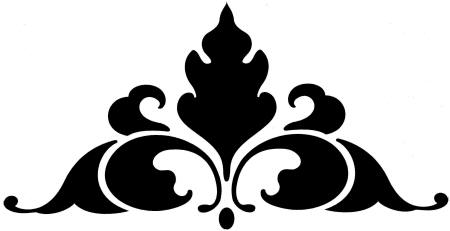 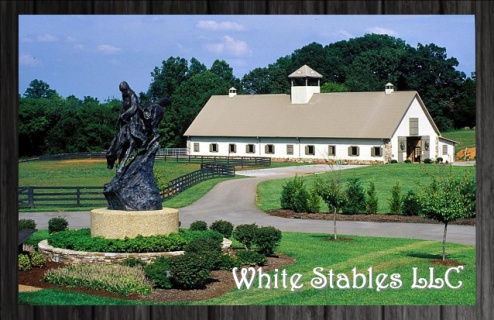 WHITE STABLES at Rarity Bay Extended Equine Use ProgramWhite Stables at Rarity Bay offers extended use of their lesson horses to qualified lesson students and select clients. Students may have use of named horse for two hour sessions twice per week at the rate of $300 per month. Time slots for riding times are set up with riding instructor or barn manager at least one week in advance.  All customary vet, farrier, care, and feeding costs are covered by WS at RB.  Riders who are minors must be supervised by parental guardians. Student has access to horse and must adhere to the Barn guidelines for proper care and use of the horse within both horses’ and rider’s fitness, health, and skill levels.  WS at RB maintains use of the horse for program needs, and full ownership authority and decision making, which includes, clipping, feeding, etc. and everyday as well as emergency care.  Student will cover farrier bills if extra services are needed due to their use.  100% of vet bills are covered by Student if horse is injured due to their fault or under their supervision.